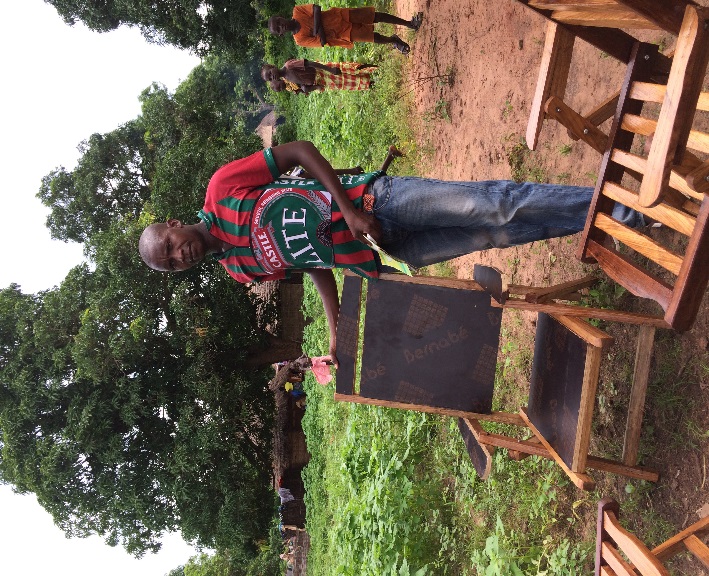 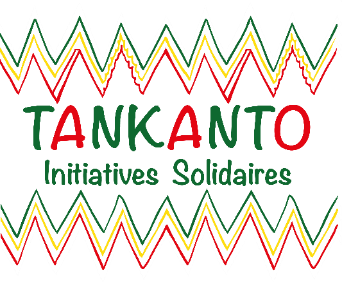 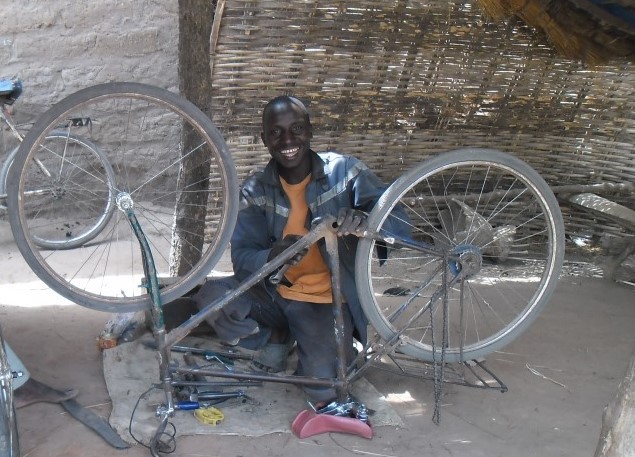 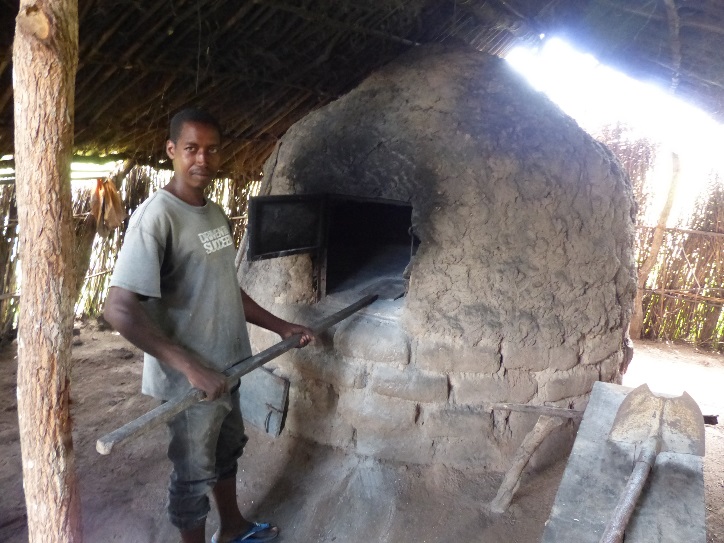 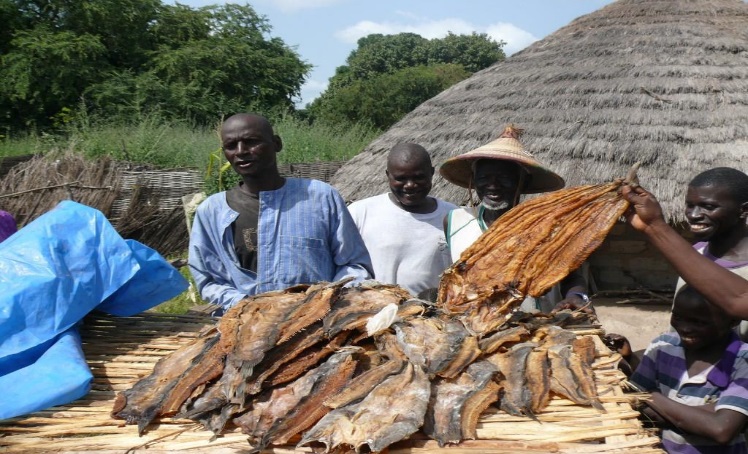 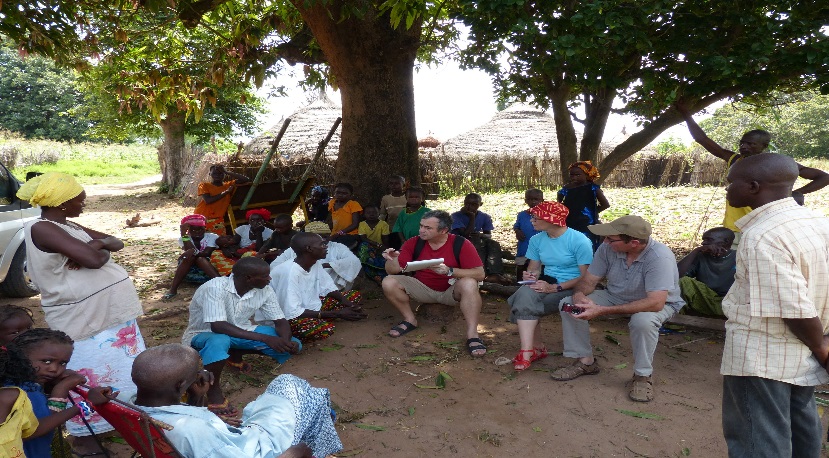 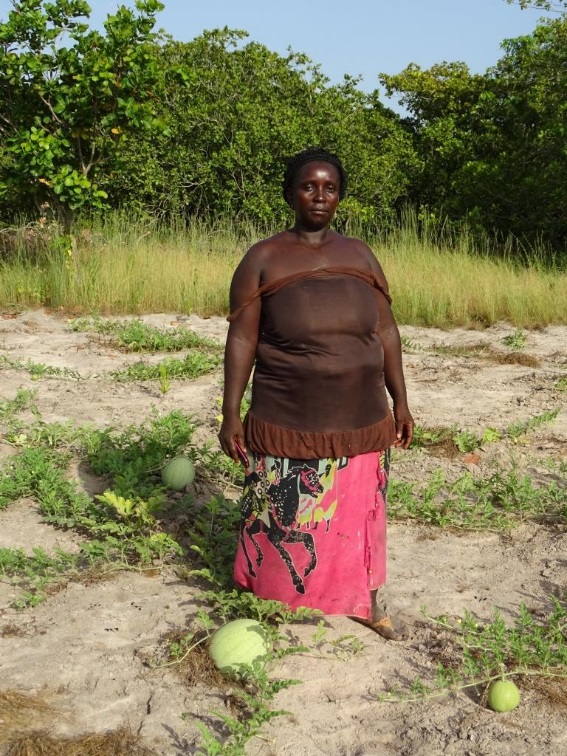 Trois autres projets seront conduits par l’Association de 2017à 2019 : Projet Juniors « Bourses d’entreprendre » :Projet débutants « Alphabétisation » :Création d’un « carré maraîcher ».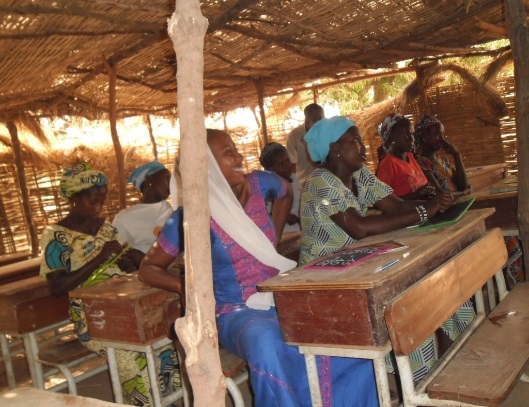 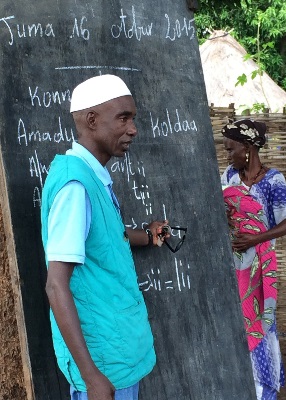 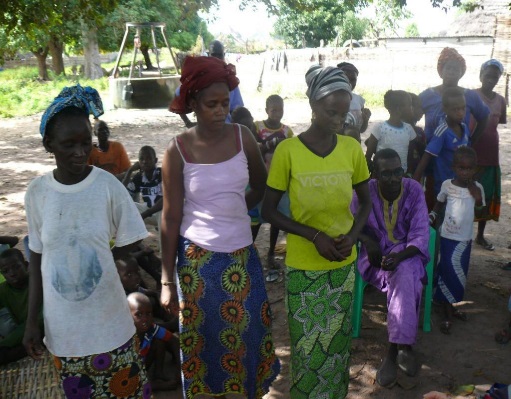 Retrouvez nous sur notre blog : http://www.tankanto.com 